GEREFORMEERDE KERK WAPADRANTSONDAG 7 FEBRUARIE 2016 (DOOP)KONTEMPORÊRE DIENSTEMA: HULLE KYK VIR JOU!TEKSGEDEELTE: SAGARIA 10:1-12InleidingKindertjies se oë mis niks nie. Enige iemand wat al ŉ kind dopgehou het, kom gou agter:	hulle hou jou fyn dop!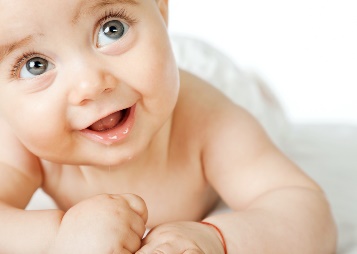 Menige ouer of onderwyser het al in die woorde, gebare en optrede van ŉ kind iets van homself/haarself raakgesien. Soms is dit met trots. Ander kere met skok!Want: kinders hou jou dop. Moenie dat die oulike gesiggie jou flous nie: hulle kyk fyn – en dan na-aap hulle wat jy doen! Só leer hulle. Só word hulle gevorm. En dikwels bly dit hulle by – lewenslank!En dis nie net klein kindertjies nie: ook ouer kinders doen dit... 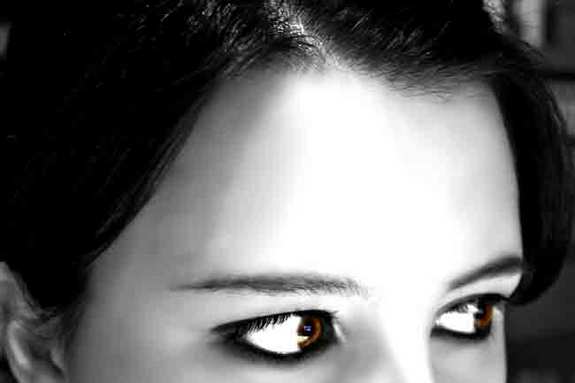 Daar is ‘n spreekwoord wat sê: “Woorde wek, maar voorbeelde trek...”As elke ouer (en ook elkeen van ons wat op een of ander manier met kinders te doen het) dit maar net wil besef! Nie net wat ons sê nie, maar juis ook wat ons doen leer ons kinders en vorm hulle vir die lewe.En nou is die moeilikheid: as dit wat hulle by ons sien en dit wat hulle by ons hoor nie met mekaar ooreenkom nie, dan leer ons hulle verkeerd. Dan verwar ons hulle. Dit veroorsaak by hulle twyfel oor baie dinge – en uiteindelik laat dit hulle geloof en hulle verhouding met God skade ly.Dink mooi hieroor na: as ons kinders by ons sien dat ons nie die Here in woord en daad dien nie, laat ons op ‘n sekere manier hulle met ‘n flou en vlak geloof grootword! As ons een ding bely, maar ‘n ander ding leef, maak ons skade. En dan versaak ons ons roeping en opdrag as verbondsouers. Dan skuif ons ons beloftes voor die Here eenkant toe...Hierdie is regtig ‘n baie belangrike saak: nie net vir verbondsouers nie, maar ook vir enige iemand anders wat met ons kinders te doen het. En as ons mooi daaroor dink: dis ‘n baie belangrike saak vir elkeen van ons onder mekaar ook! Ons het immers die verantwoordelikheid om almal mekaar op te bou in ons woorde en optrede van elke dag! Kom ons kyk hoe die Here ons in sy Woord oproep om die regte aandag hieraan te gee.Lees Sagaria 10:1-12 	Ons teksgedeelte is ‘n treffende beskrywing van van verbondsouers wat reg optree - ouers wat die waarhede van die beloftes en verlossing van die Here reg oordra aan hulle kinders.Kyk weer hoe staan dit hier in vers 7:		Die mense van Efraim sal soos sterk vegsmanne wees,		hulle sal vrolik wees asof hulle wyn gedrink het.		Hulle kinders sal dit sien en bly wees,		hulle sal juig oor My, die Here...Efraim was een van die 12 stamme van Israel. Hulle het in die middel van die land – in die bergagtige streke - gebly. Hulle was dikwels gebruik om die hele volk Israel aan te dui. In hierdie teksgedeelte is dit ook so.Nou sien ons in hierdie profetiese vergesig: Die Here sê: Ek gaan die hele volk verlos. En hierdie verlossing gaan ‘n 2-ledige uitwerking hê: Ek maak hulle sterk en Ek maak hulle vrolik.Die Here red – en dit gee nuwe krag en blydskap.Dit staan eintlik heel treffend in die Hebreeuse teks:		En Efraim sal sterk wees, en hulle hart vrolik soos wyn...“Hart” dui hier op die innerlike van die mens. Só: die redding van God sal veral hulle innerlike aanraak. Hulle diepste binneste sal verander. Hulle hele menswees sal sterk en vrolik gemaak word. Krag en vreugde sal uit hulle borrel.“Hart” is verder ook simbool van die siel en van die hele lewe. Die hart is beskou as die setel van gevoel, emosie, ‘n manier van dink, optrede en ook die setel van die wil en beweegredes van die mens. In ou Israel is die hart eintlik oor die algemeen gesien as die setel van die intellek, wysheid en denke van die mens (dit wat die Grieke later in die verstand gesien het). Die “hart” is dus hier aanduiding van “alles wat die lewe beheer.”Wat sê die Here dus hier? Wie sy redding beleef, se hart, se hele lewe, word daardeur geraak.Hy maak sy uitverkorenes sterk – met innerlike krag. Hy maak hulle vol blydskap, innerlike dankbaarheid en lewensvreugde. Hy doen dit wanneer Hy vir hulle verlossing bewerk, soos wanneer die laat reën aan die einde van die reënseisoen neersak (volgens vers 1).As ‘n mens so die prentjie kry van hulle wat verlos is en wat juigend daarop reageer, dink ‘n mens onwillekeurig aan wat Jesus ons geleer het (Matteus 12:34(b)):	Waar die hart van vol is, loop die mond van oor...Dit wat binne-in jou leef, borrel uiteindelik op een of ander manier uit. En hier gaan dit oor meer as net dit wat ons met die mond sê. Ook wat jy doen - jou hele lewe -  word bepaal deur dit wat in jou hart aangaan. In Spreuke 4:23 staan daar mos:Wees veral versigtig met wat in jou hart omgaan, want dit bepaal jou hele lewe...Alles in jou lewe word bepaal deur dit wat in jou binneste aangaan. As jou binneste suiwer en opreg en 	vol is met teenwoordigheid van Gees, as dit vol is met ‘n diep geloof in Jesus Christus – en die versekering dat ons meer as oorwinnaars is en tot alles in staat is deur sy krag - as jou binneste vol is met dankbaarheid en lewensvreugde oor die lewende hoop wat ons het en die onverdiende genade wat Hy gee, die nuwe lewe wat Hy bewerk......dan: bestaan jou geloofslewe nie net uit sê nie, maar ook uit doen! Dan: wek jou woorde nie bloot iets nie, maar trek jou voorbeeld mense aan met ‘n onweerstaanbare krag! Jou kinders en almal rondom jou sien dit. Hulle word daardeur geraak. Dit beïnvloed hulle. Hulle lewens word nuut. En dan is jy besig om jou roeping as verbondsouer voor die Here na te kom.Kyk hoe word dit in ons teksgedeelte beskryf: die optrede van die ouers laat ‘n onuitwisbare indruk op kinders Sagaria 10: 7 (b):	Hulle kinders sal dit sien en bly wees, hulle sal juig oor My, die Here...Kinders se oë kyk fyn. Hulle hou hulle ouers dop. Hulle kyk en sien en doen dit na wat hulle by hulle ouers sien!Die Hebreeuse woord vir “sien” beteken letterlik: raaksien en oplet. Maar dit het nog ‘n wyer betekenis ook: dit beteken ook nog hoor, aanvoel, beleef en onderskei. Ons kan dus sê dat die kinders op ‘n besondere manier “opvang” wat hulle ouers kommunikeer in hulle sê en doen. En dit laat ‘n onuitwisbare indruk op hulle. En wat meer is: dit wek reaksie en optrede en navolging by hulle.In die Hebreeuse teks staan daar letterlik:		Hulle kinders sal dit sien		en hulle verbly		hulle hart sal juig in die Here...Ja, as ons harte sterk en vrolik is in die Here, sien ons kinders dit – in wat ons sê en doen, in hoe ons optree, in ons hele lewe. En hulle volg ons hierin na: en ook hulle harte word vol met geloof en hoop en liefde – en met ‘n gejuig oor die verlossing wat die Here gee.En dit is opvallend: hier is duidelike tekens van groei by die kinders: hulle sien, hulle verbly hulle en dan juig hulle. Die Hebreeuse woord vir “juig” beteken iets soos om te dans en in die lug spring van vreugde! 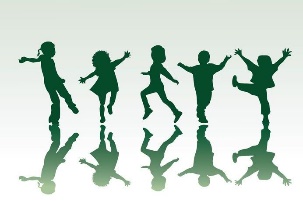 Die ouers se optrede raak die kinders só diep, dat hulle jeugdige energie omvorm word tot diens van God en tot sy eer – in ‘n kragtige, dinamiese uiting van dank en lof en diens aan Hom.Mens dink hier ook aan Eks. 20:5-6, waar die Here in sy wet sê:	Ek reken kinders die sondes van hulle vaders toe,	selfs tot in die 3de en 4de geslag van dié wat My haat,maar Ek betoon my liefde tot aan die 1000ste geslag van dié wat My liefhet en My gebooie gehoorsaam...Die Here seën dié wat in Hom glo en Hom dien. Hy seën ook ons kinders en hulle kinders - oor 1000e geslagte - wanneer ons Hom liefhet en gehoorsaam uit dankbaarheid en in geloof. En: wanneer ons ons kinders leer en wys dat Hy God is, dat Hy regeer, dat Hy verlos en dat Hy getrou is. Wanneer ons hulle leer en wys dat ons Hom daarvoor loof en eer en aanbid met ons hele hart, ons hele verstand, ons hele siel en al ons kragte – ja, ons hele binneste, ons hele lewe, al ons woorde en al ons dade.SlotAan elke verbondsouer wat hier is vandag... elke oupa en ouma...Aan elke iemand anders wat op een of ander manier met ons kinders werk...Aan elkeen van ons wat eintlik die opdrag het om vir mekaar ‘n voorbeeld in geloof en gehoorsaamheid aan die Here te wees...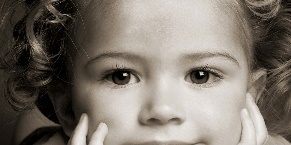 Onthou dit: kinders hou jou dop. Hulle kyk vir jou. Hulle oë mis niks nie.Ouer kinders doen dit ook.Ons doen dit met mekaar ook.Maak seker – en bid die Here gedurig daarvoor – dat dit wat ons (in ons woorde – maar ook ons optrede) weerspieël en uitdra, só sal wees dat die kinders en ander ons daarin sal navolg. Dat hulle uiteindelik saam met ons ook van vreugde en blydskap as gelowiges kan ronddans en spring en God loof en prys - omdat die verlossing van Jesus Christus vir ons almal is!Amen.  